Determining the values of a function from a graph - WorksheetComplete the following tables:

a)  						b) 
 				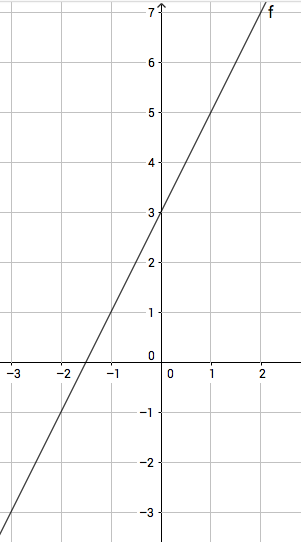 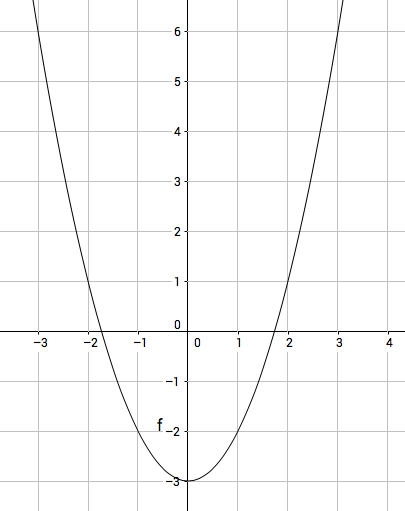 
a) b) 
Determine the following values for the function f:
 
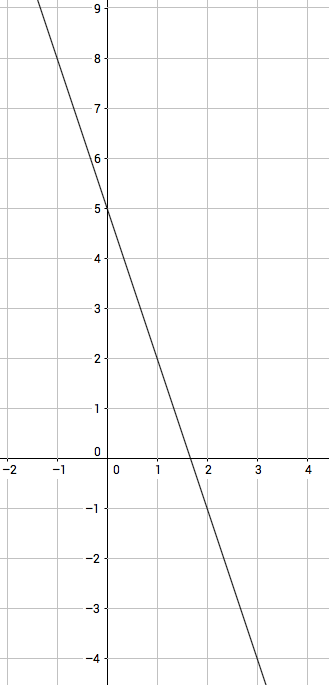  				x when  				x when 
Determine the following values for the function g: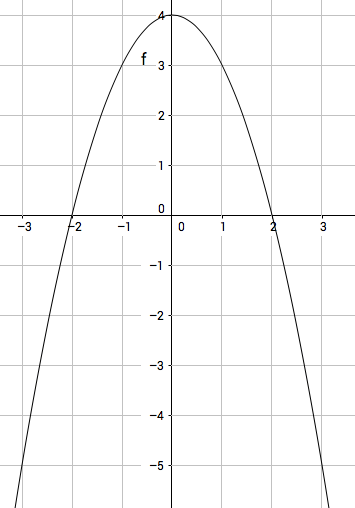  				x when  				x when x-301y-1x-10y16